LEBENSLAUF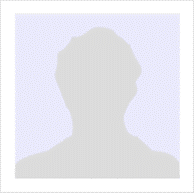 Name:					Jona MusterGeburtsdatum-/ort:			01.01.1990 in MusterhausenFamilienstand:				ledigAnschrift:				Musterweg 77, 12130 StadtTel.:             				+49 176 6934443Email:  					jona.muster@gmail.comPRAKTISCHE ERFAHRUNGseit 09/2018			Lehrer in der Sekundarstufe I und II					Heinz-Friedrich Gymnasium (Berlin, DE)Vor-, Nachbereitung und Durchführung von Deutsch-, Englisch- und ReligionsunterrichtBewertung von SchülerleistungenBeratung und Betreuung von SchülernDurchführung von Elternabenden und ElternsprechstundenOrganisation von Ausflügen10/2016 - 09/2018		Lehrer in der Sekundarstufe I und II					Gymnasium Obertal (Berlin, DE)Unterricht in den Fächern Deutsch, Englisch und ReligionCoaching der Schüler bei der Planung von LernzielenBetreuung, Beratung und Beaufsichtigung der Schüler Führung von Elterngesprächen und Organisation von ElternabendenDurchführung von Projekten zur Stärkung der Klassengemeinschaft08/2015 - 02/2016		Praktikum in der Grundschule					Kunterbunt Grundschule (Berlin, DE)Unterricht in den Fächern Deutsch und KunstBegleitung erfahrener Lehrkräfte im UnterrichtBeobachtung von Schülerverhalten und DokumentationFührung von Berichtsheften06/2011 - 05/2012		Werkstudent im Bereich Nachhilfe					12/h pro Woche Lernwerk GmbH (Berlin, DE)Einzel- und Gruppennachhilfe in Deutsch und Englisch Korrigieren von HausaufgabenHilfestellung für PrüfungsvorbereitungenBILDUNGSWEG10/2013 - 08/2016		Lehramt an Gymnasien Master of Education					Humboldt-Universität (Berlin, DE)Vertiefung: Neuere deutsche Literatur Abschlussarbeit: “Lerntagebücher zur Förderung von metakognitiven Lernstrategien” (Note 1,7)Auslandssemester an der Chilten School in Oxford (UK)09/2007 - 06/2013		Abitur					Humboldt-Gymnasium (Berlin, DE)Prüfungsfächer: Deutsch, EnglischAbschlussnote (1,3)WEITERBILDUNG02/2018			Seminar zum Thema “Digital unterrichten an Schulen”					Goethe-Institut (Online-Kurs)04/2017 - 06/2017		Online Moderation					Goethe-Institut (Online-Kurs)Umfang: 8 Wochen mit je 7 WochenstundenSchwerpunkte: Planung von Webinaren und Online-Workshops, Methoden aus Präsenzveranstaltungen online durchführen, Gestaltungskriterien für Powerpoint-Präsentationen, Interaktion fördern und Störfaktoren vermeiden, Abschluss- und EvaluationsmethodenKENNTNISSESprachen:				Deutsch - Muttersprache					Englisch - C2Spanisch - B1Chinesisch - A1Software:				MS Powerpoint, MS Word - sehr gut					MS Excel - sehr gut					Teach NOW - ausgezeichnetSEMCO Seminarverwaltung - gutPerpustakaan Bibliothekssoftware - sehr gutSonstige:				Führerscheinklasse B					Online Moderation in Zeiten des digitalen UnterrichtsINTERESSENChinesisch lernen Installieren der Schriftarten für diese Vorlage:Diese Vorlage wurde mit Premium-Schriftarten gestaltet. Die Schriftarten können hier kostenlos heruntergeladen und installiert werden:https://lebenslaufdesigns.de/wp-content/uploads/Schriftarten-1.zipHinweis: Ohne die Installation der Schriftarten kann das Layout der Vorlage fehlerhalft dargestellt werden.Video-Anleitungen zur Bearbeitung dieser Vorlage: https://lebenslaufdesigns.de/wp-content/uploads/Anleitung-zur-Bearbeitung.pdf